CLASS VII GK WORKSHEET Give one word  using the following clues :-1.A natural gas crater set on fire by  the scientists in the year 1971 to prevent the spread of  methane gas. _________________2.Many species of phyto planktons are known to emit light . They illuminate in the dark  at the sea shore _______________3.Millions of red crabs   migrate in this small area  to lay eggs. _________________4. It is a giant submarine sinkhole, circular in shape with 300 m diameter. In Central America. ___________________5.A dirty thunderstorm is a phenomenon in which lightning occurs. ______________THE EARTH DAY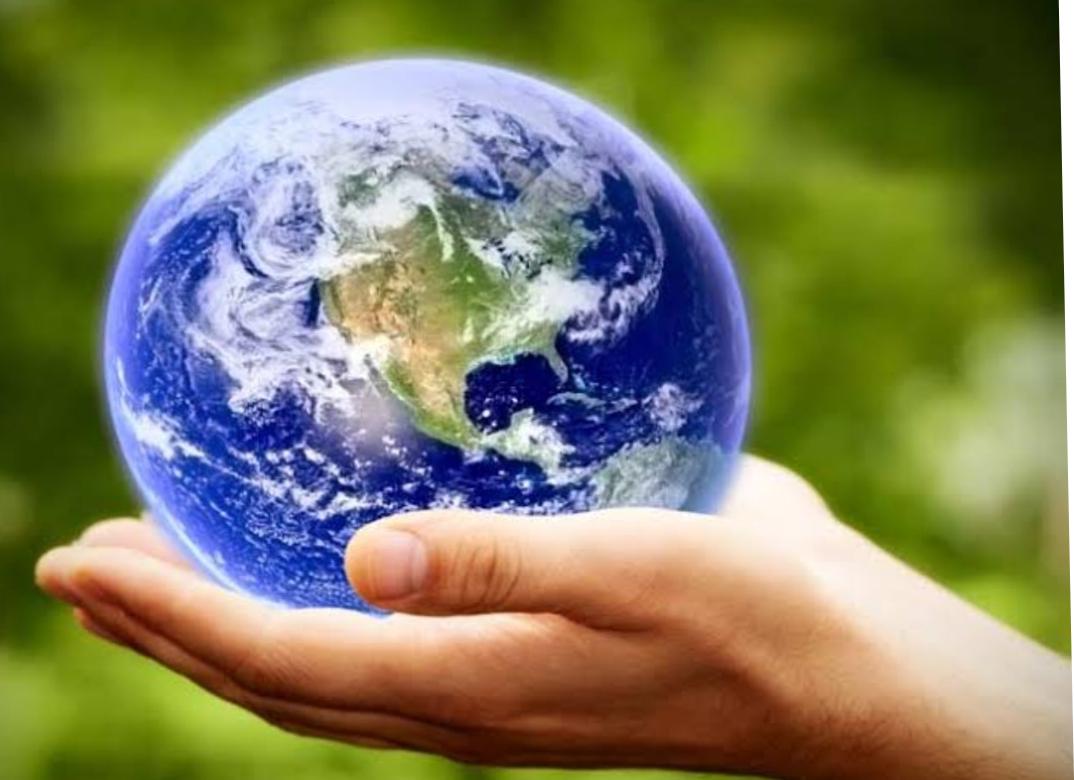 When do we celebrate Earth Day? ___________________________2.Suggest four ways to celebrate the Earth Day. __________________________________________________________________________Ten National Parks are located in the  above map. Mark the following National Parks in the same map. 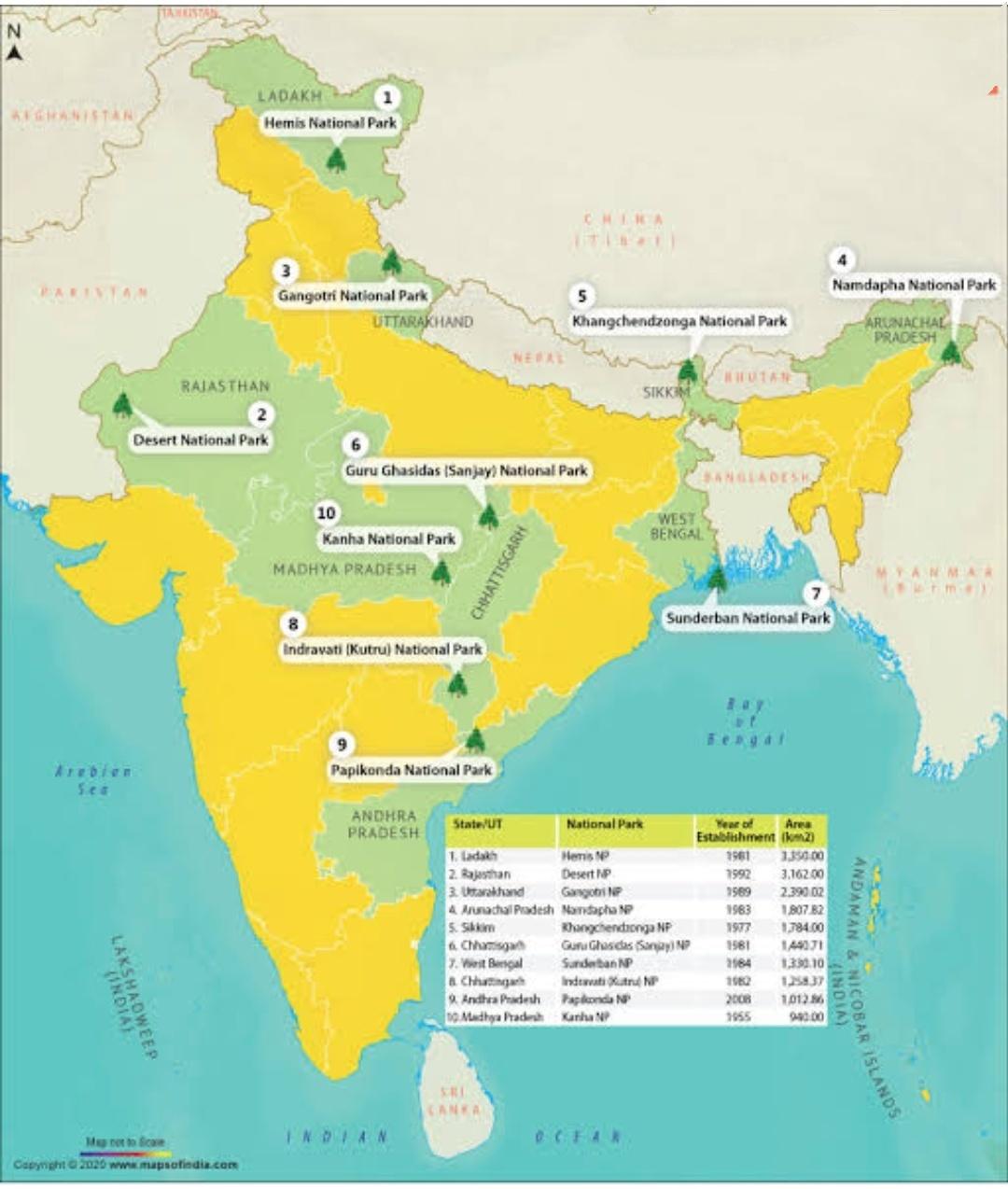 1.Dachigam National Park2.Kaziranga National Park3.Periyar National Park4.Gir National Park